Trois rangées d’une grille de 100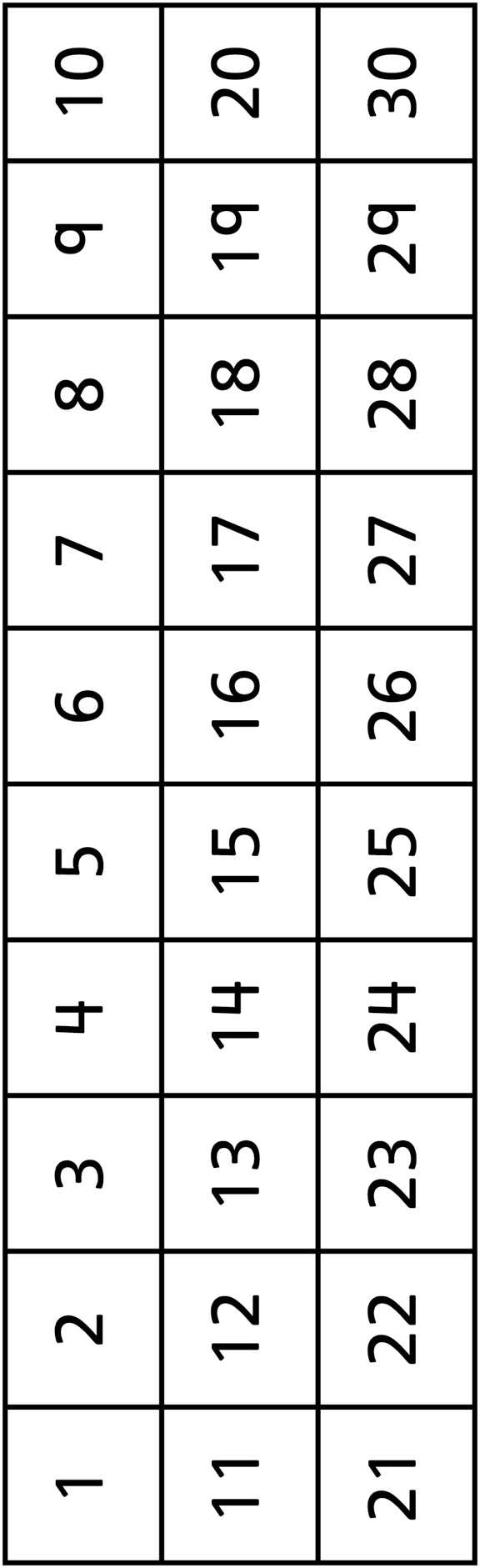 